P3NOM: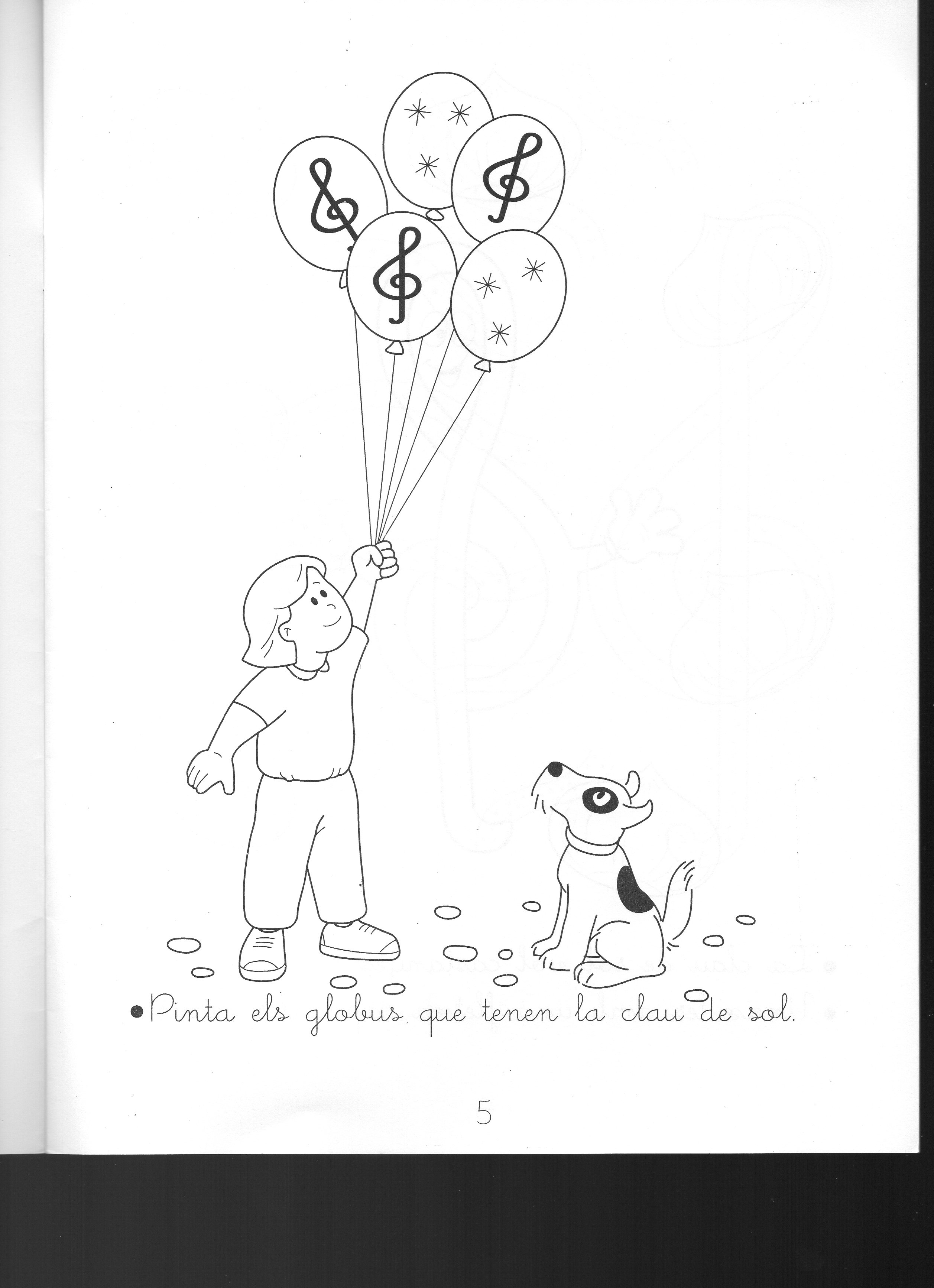 I PER BALLAR: https://www.youtube.com/watch?v=wII6FbAC_4YP4NOM: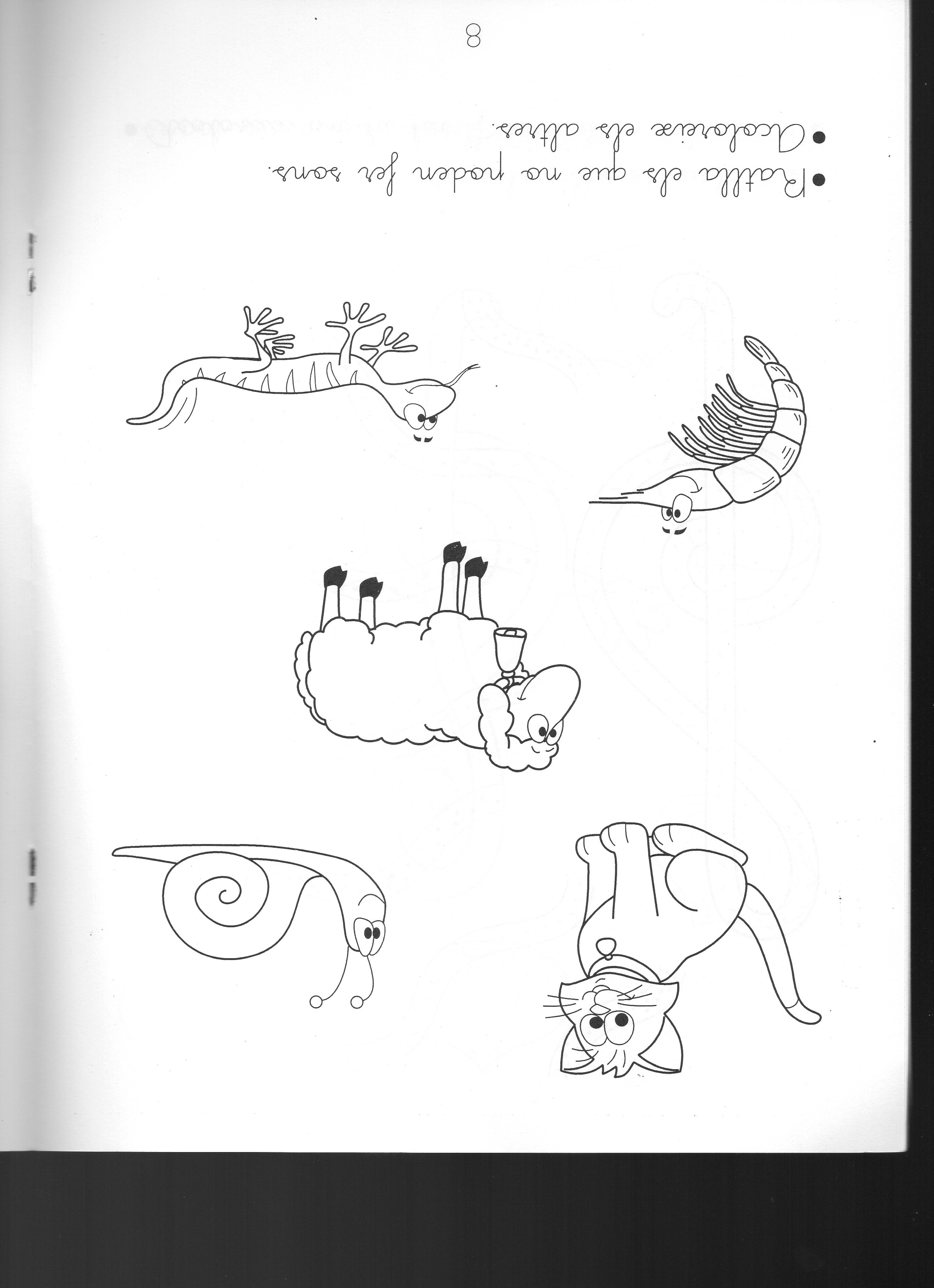 I PER BALLAR: https://www.youtube.com/watch?v=wII6FbAC_4YP5NOM: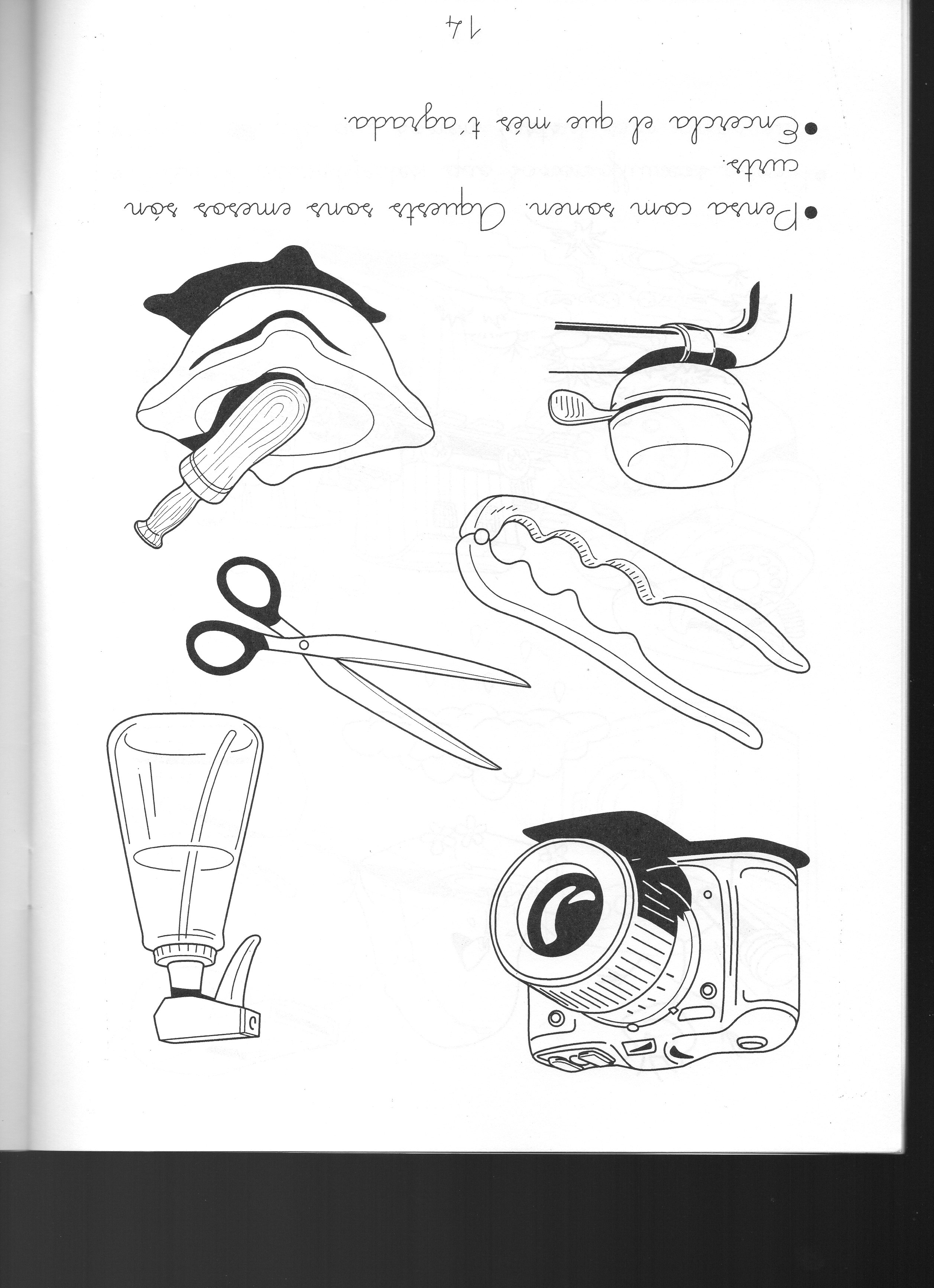 I PER BALLAR: https://www.youtube.com/watch?v=wII6FbAC_4Y1r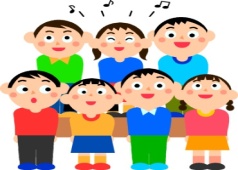 https://www.youtube.com/watch?v=Q-AGyK8917IEL SABATER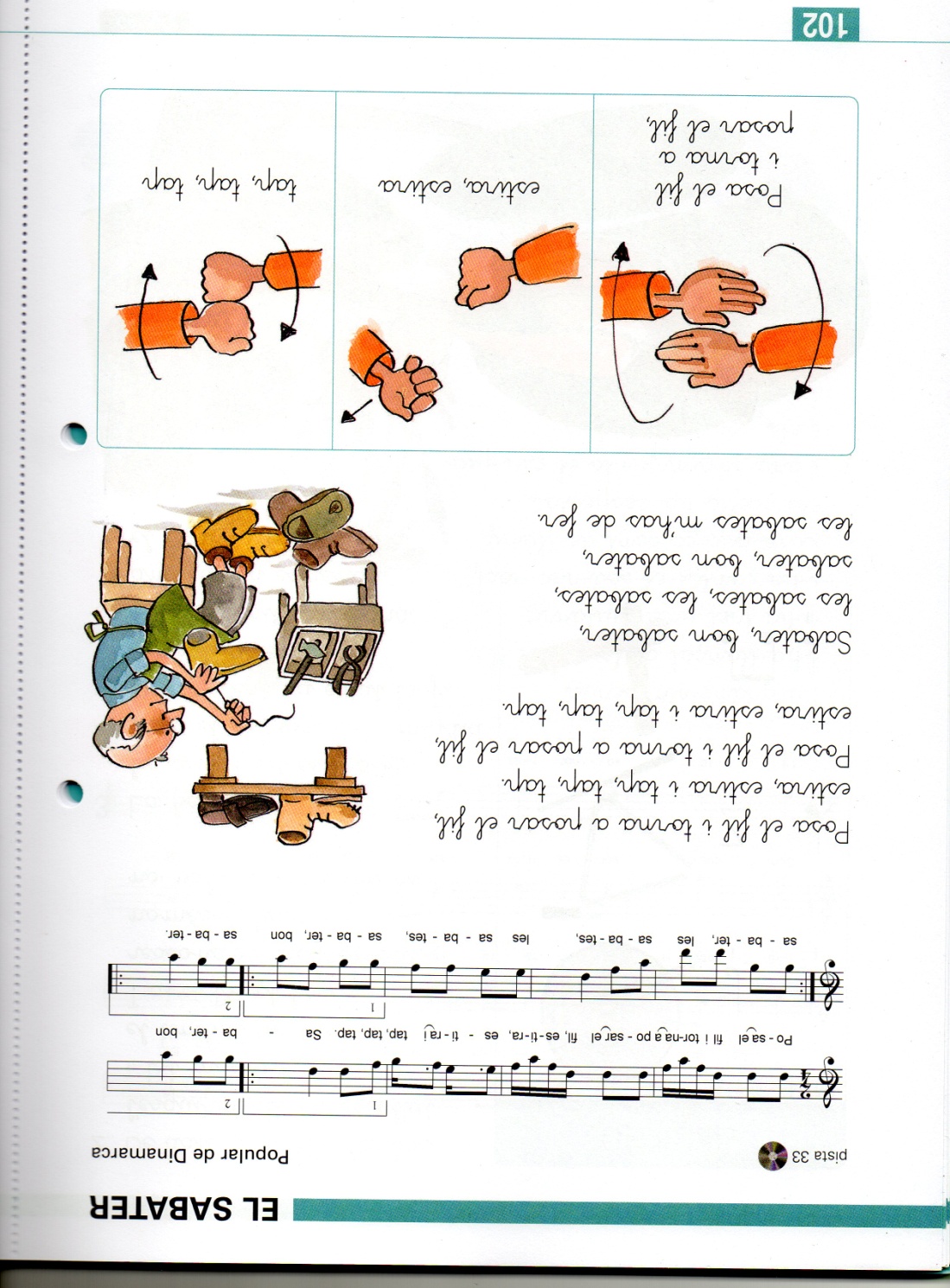 2nhttps://www.youtube.com/watch?v=YN5vsSitLK0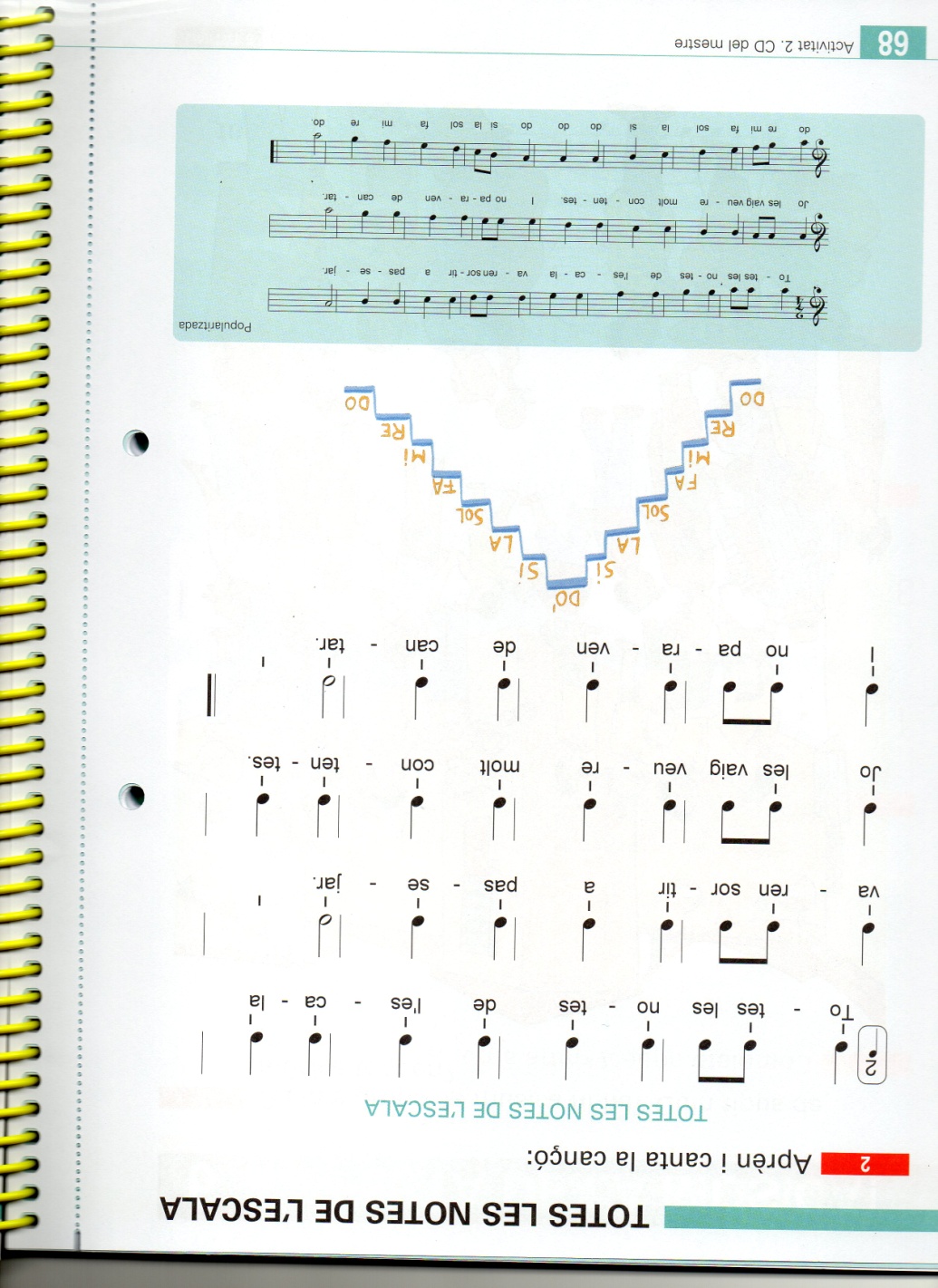 3r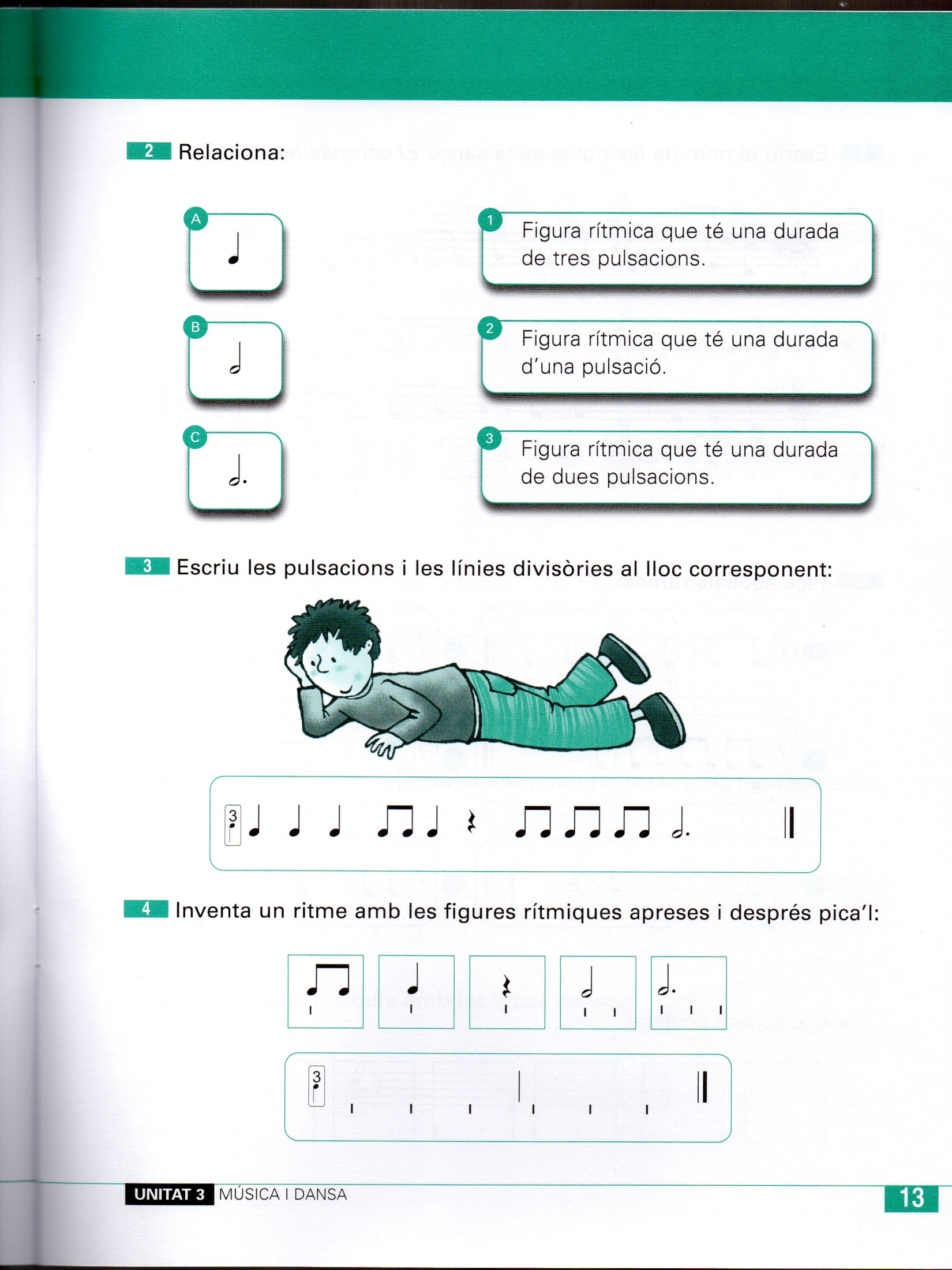 https://www.youtube.com/watch?v=4vZ5mlfZlgk4t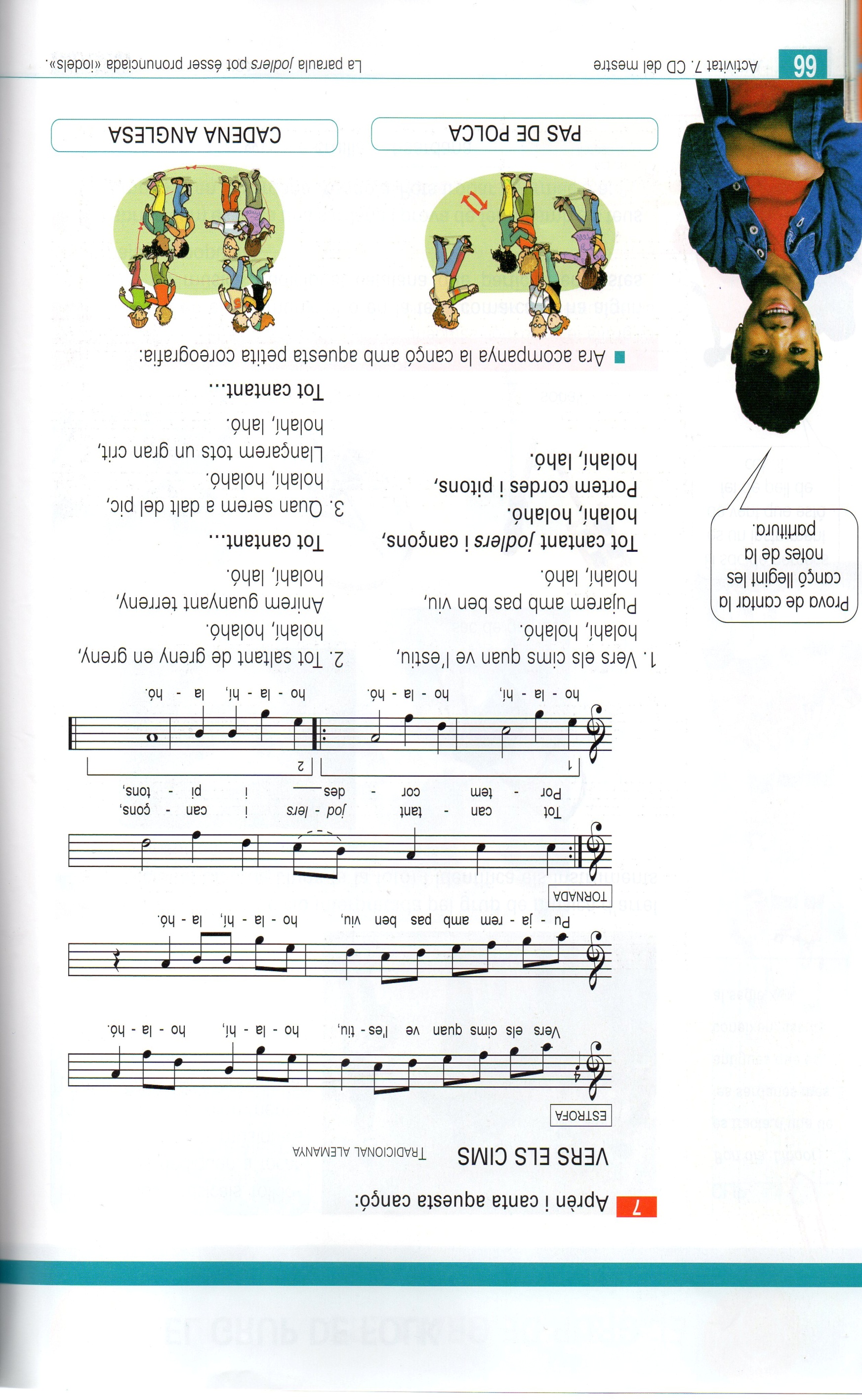 https://www.youtube.com/watch?v=t9y_w6AE6aE5è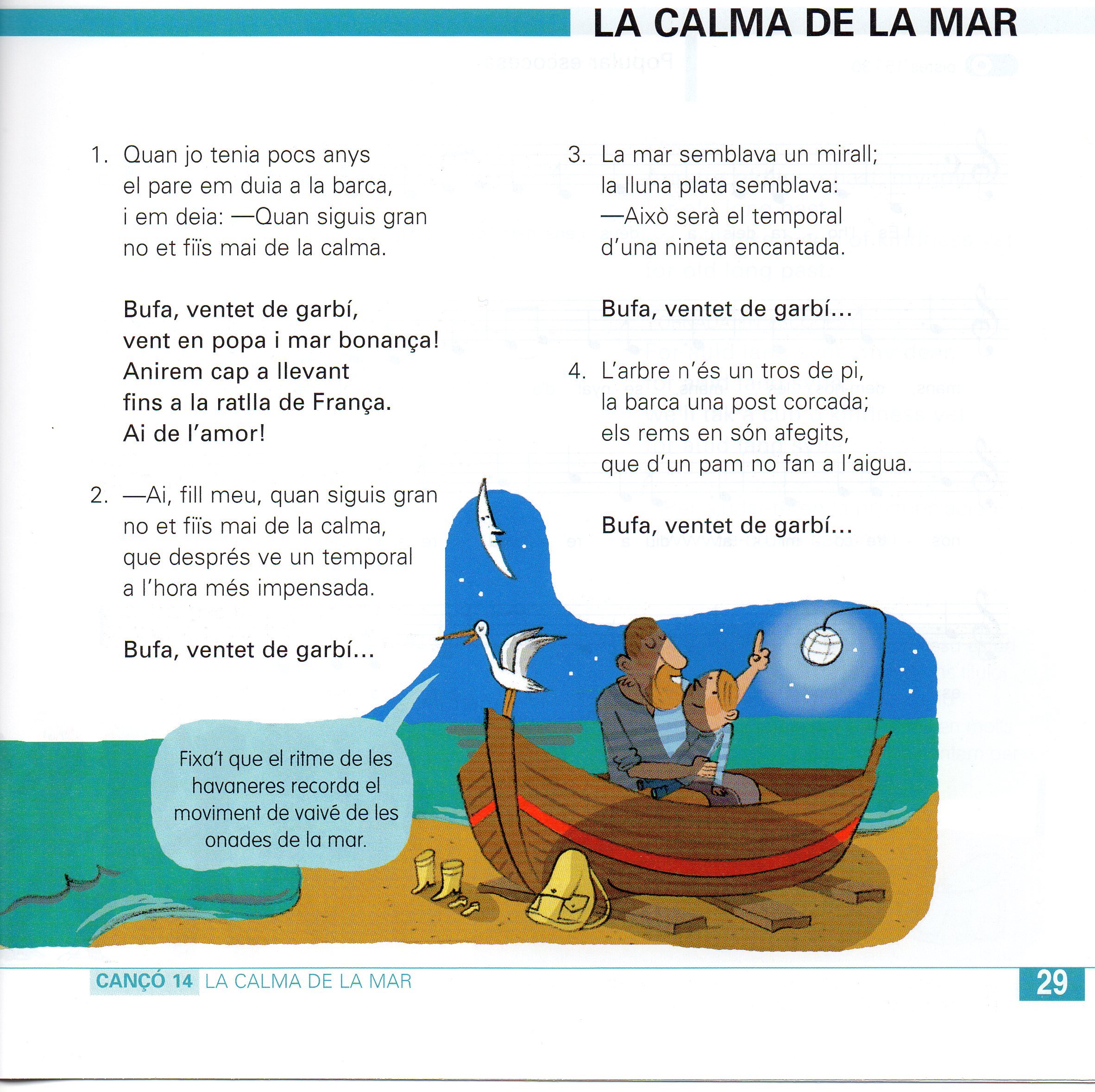 https://www.youtube.com/watch?v=nAcVgNcu2wg6è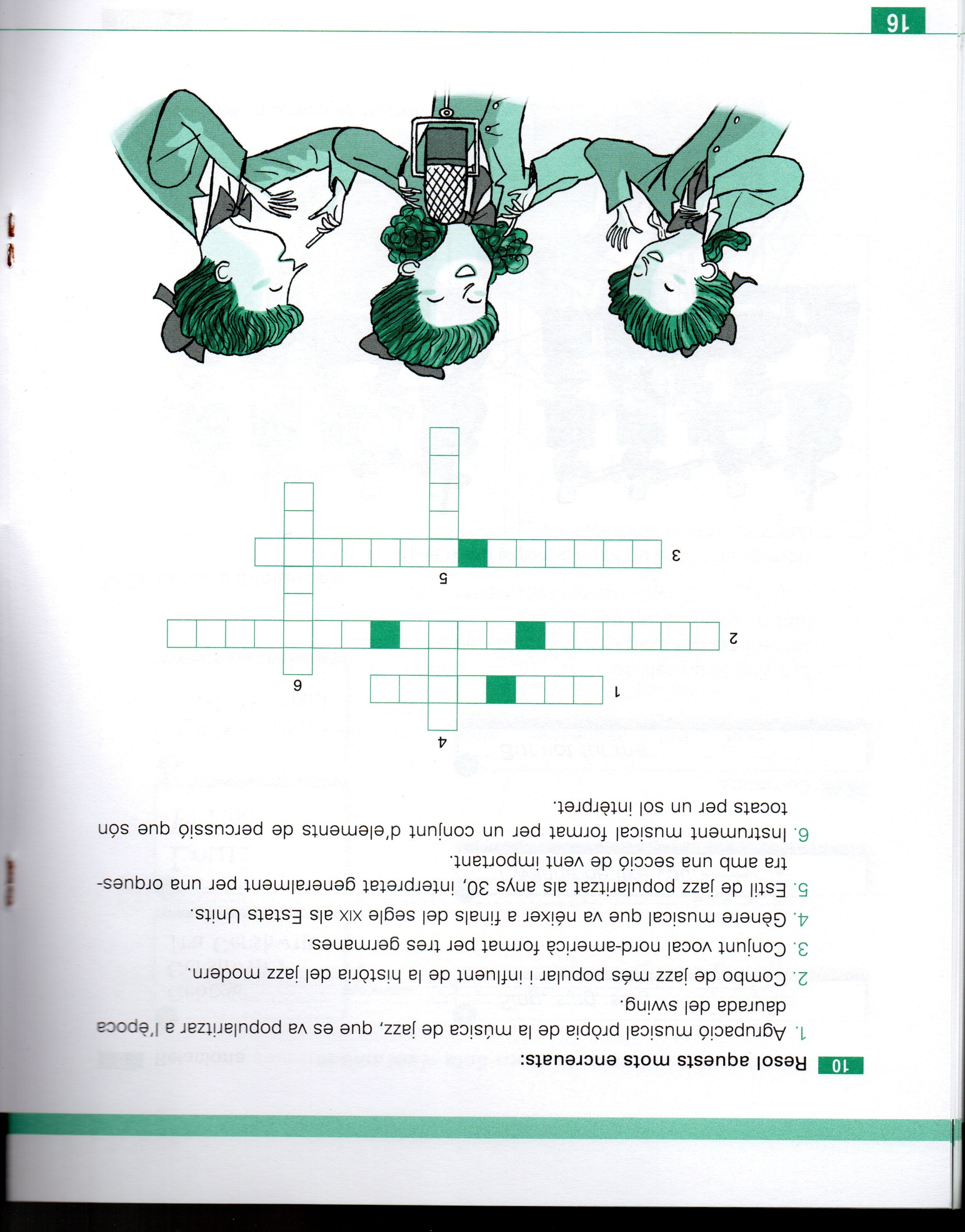 I PER CANTAR: https://www.youtube.com/watch?v=lqWQCWc_zCc